	San Fernando College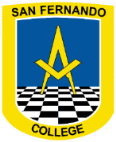 	Departamento Educación FísicaInstrucciones:Queridos estudiantes, continuamos con nuestras clases, recuerda que para iniciar el trabajo debes realizar un pequeño calentamiento y elongaciones  hidratarte muy bien, y dejar ordenado una vez que termines tu rutina de ejercicios.En esta ocasión realiza las dos rutinas anteriores, y vas a responder una pequeña pauta de autoevaluación.Esta pauta me la envías al correo con tus respuestas.mcardenas@sanfernandocollege.cl   Cuídate mucho, ayuda en tu casa, y no salgas.                                                   ¡MANOS A LA OBRA, TU PUEDES!https://www.youtube.com/watch?v=xyzYgyCO0Lo&feature=youtu.be                                            https://youtu.be/J1SRhJtEg3MNombre    Alumno (a) ______________________________                                                                                       Curso __________Pauta de Autoevaluación.Completa y envía al mail mcardenas@sanfernandocollege.cl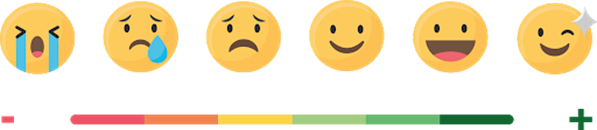               1           2          3         4          5          6             Por lograr      Muy poco   Más o menos    Lo estoy logrando     Si,  Lo LogroAsignatura: EDUCACION FISICA N° De La Guía: 11Título de la Guía: INICIO TRABAJO CON BALON Título de la Guía: INICIO TRABAJO CON BALON Objetivo de Aprendizaje (OA) :OA 1: Demostrar la aplicación de las habilidades motrices básicas adquiridas, en una variedad de actividades deportivas, por ejemplo, realizar un giro sobre una viga de equilibrio, lanzar un balón hacia la portería y correr una distancia determinada (por ejemplo, 50 o 80 metros).Objetivo de Aprendizaje (OA) :OA 1: Demostrar la aplicación de las habilidades motrices básicas adquiridas, en una variedad de actividades deportivas, por ejemplo, realizar un giro sobre una viga de equilibrio, lanzar un balón hacia la portería y correr una distancia determinada (por ejemplo, 50 o 80 metros).Nombre Docente: MICHELLE CARDENAS MUÑOZNombre Docente: MICHELLE CARDENAS MUÑOZNombre Estudiante:Curso: 6° BASICO ¿Cómo te sientes al realizar cada ejercicio de la rutina sugerida de Educación Física?Rutina sugerida Anota acá los números según el emoticónLogras realizar un pequeño calentamiento antes de comenzar la actividad dadaEjemplo:   5Realizas la rutina con ambas manos utilizando la pelotita o elemento dado, sin mayor problema Realizas la rutina con ambos pies utilizando la pelotita o elemento dado, sin mayor problemaLogras coordinar los ejercicios de manos y pies con la pelotitaTrabajas con la mano derecha y la izquierdaTrabajas con el pie derecho e izquierdo Cuantas Rutinas Sugeridas haz realizado   N°